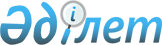 О признании утратившим силу постановления Правительства Республики Казахстан от 31 декабря 2008 года № 1354 "Об утверждении натуральных норм питания для лиц,  обслуживающихся в домах-интернатах, реабилитационных центрах, учебных заведениях для детей-инвалидов, территориальных центрах социального обслуживания, центрах социальной адаптации"Постановление Правительства Республики Казахстан от 11 марта 2016 года № 135      Правительство Республики Казахстан ПОСТАНОВЛЯЕТ:



      1. Признать утратившим силу постановление Правительства Республики Казахстан от 31 декабря 2008 года № 1354 «Об утверждении натуральных норм питания для лиц, обслуживающихся в домах-интернатах, реабилитационных центрах, учебных заведениях для  детей-инвалидов, территориальных центрах социального обслуживания, центрах социальной адаптации» (САПП Республики Казахстан, 2008 г., № 50, ст. 566).



      2. Настоящее постановление вводится в действие со дня его первого официального опубликования.      Премьер-Министр 

      Республики Казахстан                    К. Масимов
					© 2012. РГП на ПХВ «Институт законодательства и правовой информации Республики Казахстан» Министерства юстиции Республики Казахстан
				